ПРОЄКТКРЕМЕНЧУЦЬКА РАЙОННА РАДА   ПОЛТАВСЬКОЇ ОБЛАСТІ(п’ята сесія  восьмого  скликання)РІШЕННЯвід                                      2021р.         м. КременчукПІДГОТОВЛЕНО:Керуючий справамивиконавчого апаратуКременчуцької районної ради			Владислав КОРМУШИНПОГОДЖЕНО:Заступник голови Кременчуцької районної ради			Дмитро КОЛОТІЄВСЬКИЙНачальник юридичного відділу Кременчуцької районної ради			Віктор КОЗЛОВСЬКИЙГолова постійної комісіїКременчуцької районної радиз питань будівництва, управління та розпорядженняоб’єктами комунальної власності, благоустрою, приватизації				Руслан СКРИЛЬНІКГолова постійної комісії Кременчуцької районної ради з питань самоврядування, адміністративно-територіального устрою, депутатської діяльності та етики, законності, правопорядку та боротьби з корупцією				Сергій ЧИНЧИКДодаток 1до рішення п’ятої сесії Кременчуцької районної ради восьмого скликаннявід «___» ___________2021р. Складкомісії з ліквідації юридичної особи «Відділ управління майном комунальної власності району»Глобинської районної радиГолова комісії: Бончак Степан Антонович   		    -  арбітражний керуючий, ліквідатор(ІПН **********) Заступник голови комісії: Кормушин Владислав Олександрович -  керуючий справами виконавчого(ІПН **********)                                     апарату Кременчуцької районної радиЧлени комісії: Козловський Віктор Анатолійович       -  начальник юридичного відділу (ІПН **********)                                       Кременчуцької районної радиШтанько Людмила Володимирівна      -  начальник фінансового відділу (ІПН **********)                                       Кременчуцької районної радиГринь Світлана Сергіївна                      -  начальник загального відділу (ІПН **********)                                       Кременчуцької районної ради          Заступник голови Кременчуцької районної ради                          Дмитро КОЛОТІЄВСЬКИЙКеруючись ст.43, ст.60 Закону України «Про місцеве самоврядування в Україні», ст.ст. 104, 111, 112 Цивільного кодексу України, ст.ст. 59, 137 Господарського кодексу України», враховуючи рекомендації постійних комісій Кременчуцької районної ради з питань будівництва, управління та розпорядження об’єктами комунальної власності, благоустрою, приватизації та з питань самоврядування, адміністративно-територіального устрою, депутатської діяльності та етики, законності, правопорядку та боротьби з корупцією, районна рада вирішила:Ліквідувати юридичну особу «Відділ управління майном комунальної власності району» Глобинської районної ради (код ЄДРПОУ – 26399465), адреса: туп. Лікарняний, 7, м. Глобине, Глобинський р-н, Полтавська обл., 39000. Процедуру ліквідації розпочати з моменту оприлюднення даного рішення.Утворити ліквідаційну комісію з ліквідації юридичної особи «Відділ управління майном комунальної власності району» у складі згідно з додатком.Встановити строк заявлення кредиторами своїх вимог – два місяці з дня оприлюднення повідомлення про рішення щодо ліквідації юридичної особи «Відділ управління майном комунальної власності району».Контроль за виконанням даного рішення доручити постійним комісіям Кременчуцької районної ради з питань будівництва, управління та розпорядження об’єктами комунальної власності, благоустрою, приватизації та з питань самоврядування, адміністративно-територіального устрою, депутатської діяльності та етики, законності, правопорядку та боротьби з корупцією.                  Голова             районної ради 		     		                    Антон САМАРКІН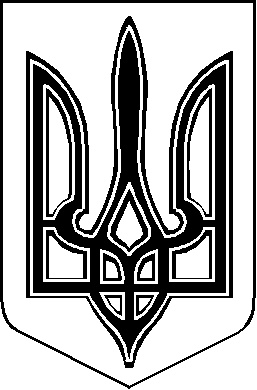 